中国水泥网中水网〔2023〕5号——————————————————————————————————2023中国水泥节能与新能源发展大会[2023年7月6-7日 重庆] 根据最新版《水泥单位产品能源消耗限额》标准，1级能耗限额要求熟料单位产品综合煤耗低于94kgce/t。国家发改委、市场监管总局于近日再度发文，在重点用能行业淘汰20%左右的落后产品和产能，加快节能降碳先进技术研发和推广应用。目前，水泥需求下行趋势凸显，能源价格居高不下，成本长期高企，利润不断压缩成为常态。市场竞争日渐“白热化”背景下，水泥行业的长期竞争是能耗水平的竞争。深度挖掘节能潜力，拓展光伏、储能等技术应用，推动绿电、替代燃料替代传统能源转型等成为水泥企业提升综合实力与市场竞争力的关键突破点。为此，中国水泥网将于2023年7月6-7日，在重庆举行“2023中国水泥节能与新能源发展大会”。诚邀政府主管领导、行业技术专家、科研单位、高等院校、水泥企业和装备供应商等，共同探讨水泥行业节能降耗新途径。【主办单位】中国水泥网 www.Ccement.com【会议主题】节能降本 绿能助力 提质增效【主要议题】水泥窑实现吨熟料标准煤耗95kg以下技术的探讨与经验分享水泥窑六级预热器的应用及案例烧成系统节能改造的若干技术方案探讨降低粉磨系统综合电耗的措施分享光伏发电、储能等新能源技术在水泥行业的应用新能源矿卡在水泥行业中的应用水泥窑替代燃料(RDF/SRF)、协同处置技术方案及案例分享水泥窑低品位烟气余热资源利用技术探讨水泥窑富氧燃烧改造成功案例介绍提高余热发电效率和降低自用电率的有效措施新型耐火、隔热材料局部施工改造降低窑系统能耗实例空压机、永磁电机、节能风机、篦冷机等设备的节能改造新型材料在水泥装备领域的节能应用【会议日程】【时间及地点】时间：2023年7月6-7日（7月5日全天报到）地点：重庆机场诺富特酒店地址：重庆市渝北区机场东二路21号【邀请对象】政府主管部门、行业协会领导，各大水泥企业总工、技术负责人、生产厂长（部长）、装备部门负责人、车间主任、中控室主任、工程师，装备企业及备品备件企业，技术专家，科研单位，高等院校，中国水泥网理事长、理事单位、高级顾问等。【大会文集】为帮助水泥企业更详细的了解节能降耗、新能源利用、协同处置、替代燃料等方面的先进技术，进而提升行业整体能效水平，特此面向行业内外征集相关专题论文。具体要求如下：1、内容原创，理论结合实际且数据清晰；具有一定的科学性、创造性和学术性；2、稿件的结构组成按次序排列为题名、作者署名（包括姓名、单位、地址等）；3、稿件要求1000字以上，并以word文档电子版形式发送至：cehua@Ccement.com；4、稿件征集截止日期为：2023年6月16日。【参会费用】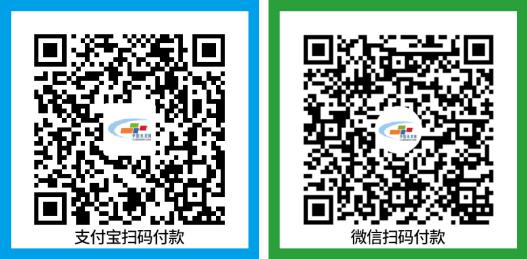 会务费：2800元/人，会务费含资料费及餐费。住宿统一安排，费用自理。2、2023年6月28日之前缴费：2000元/人。3、中国水泥网理事会成员享受全程VIP接待，免会务费及住宿费。【付款账号】单位名称：杭州砼福科技有限公司账    号：1202023419100017716开 户 行：工商银行景江苑支行【联系方式】参会报名：张 超               手    机：18969091783（微信同号）电    话：0571-87260580       邮    箱：zhangc@ccement.com商务合作：邹 航               手    机：18958055685（微信同号）电    话：0571-85871653       邮    箱：zouh@ccement.com   中国水泥网     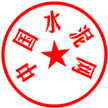    2023年5月     2023中国水泥节能与新能源发展大会参会回执日  期日  期内  容7月5日全天会议报到7月6-7日全天2023中国水泥节能与新能源发展大会/展区展览参观东方希望重庆水泥有限公司单位名称联 系 人电  话姓    名性 别部门/职务电  话 / 手  机电  话 / 手  机住宿（单/标间）费用总额万     仟     佰     拾     元整 万     仟     佰     拾     元整 万     仟     佰     拾     元整 小  写￥参会方式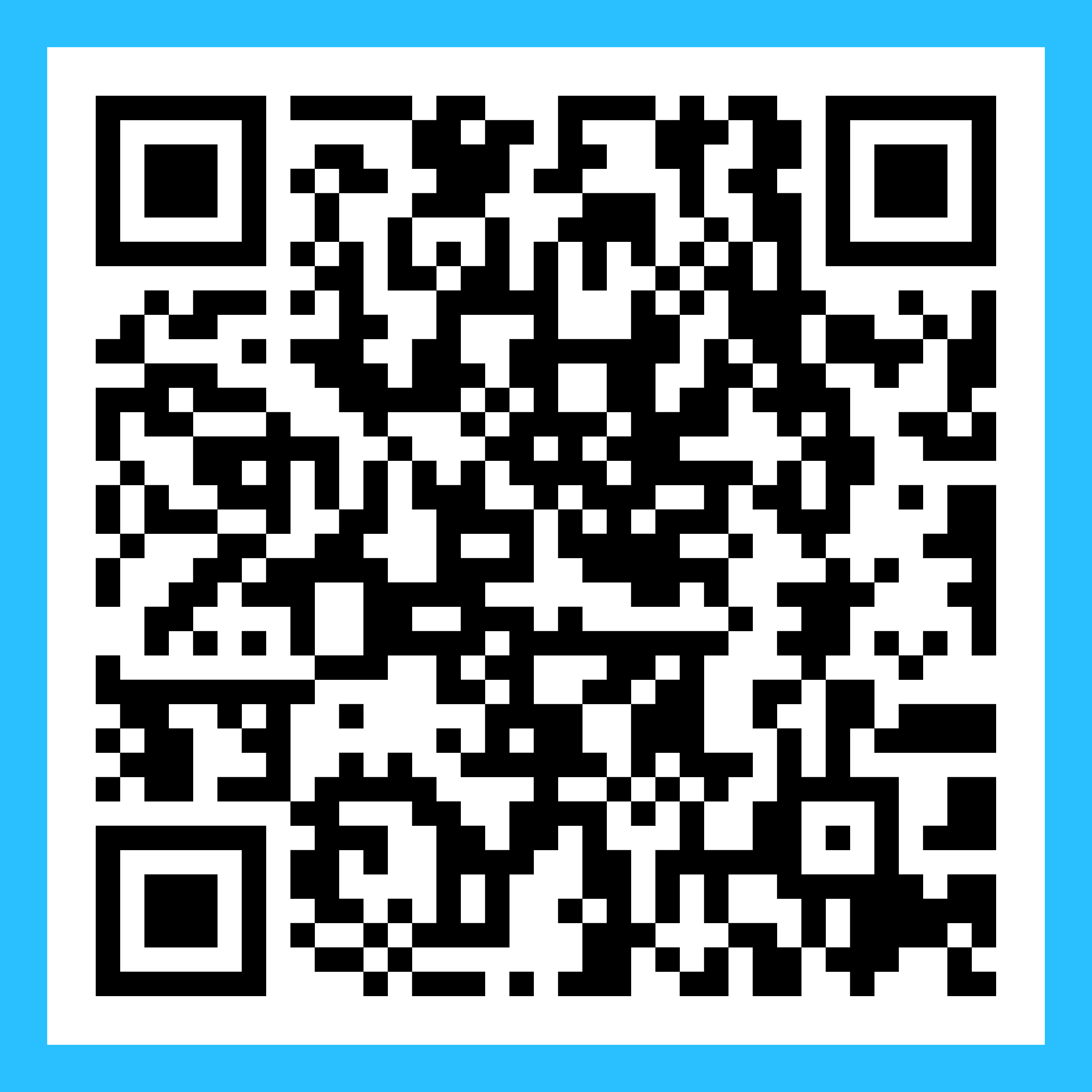 1、推荐二维码扫码报名，方便更快捷；2、将参会回执传真或发邮件至中国水泥网（请于2023年6月28日前回传：传真0571-85304444、邮箱zhangc@ccement.com）1、推荐二维码扫码报名，方便更快捷；2、将参会回执传真或发邮件至中国水泥网（请于2023年6月28日前回传：传真0571-85304444、邮箱zhangc@ccement.com）1、推荐二维码扫码报名，方便更快捷；2、将参会回执传真或发邮件至中国水泥网（请于2023年6月28日前回传：传真0571-85304444、邮箱zhangc@ccement.com）1、推荐二维码扫码报名，方便更快捷；2、将参会回执传真或发邮件至中国水泥网（请于2023年6月28日前回传：传真0571-85304444、邮箱zhangc@ccement.com）1、推荐二维码扫码报名，方便更快捷；2、将参会回执传真或发邮件至中国水泥网（请于2023年6月28日前回传：传真0571-85304444、邮箱zhangc@ccement.com）关注内容付款方式户  名：杭州砼福科技有限公司账  号：1202023419100017716开户行：工商银行景江苑支行付款时请务必备注参会企业名称户  名：杭州砼福科技有限公司账  号：1202023419100017716开户行：工商银行景江苑支行付款时请务必备注参会企业名称户  名：杭州砼福科技有限公司账  号：1202023419100017716开户行：工商银行景江苑支行付款时请务必备注参会企业名称户  名：杭州砼福科技有限公司账  号：1202023419100017716开户行：工商银行景江苑支行付款时请务必备注参会企业名称户  名：杭州砼福科技有限公司账  号：1202023419100017716开户行：工商银行景江苑支行付款时请务必备注参会企业名称